Plek voor eigen logo 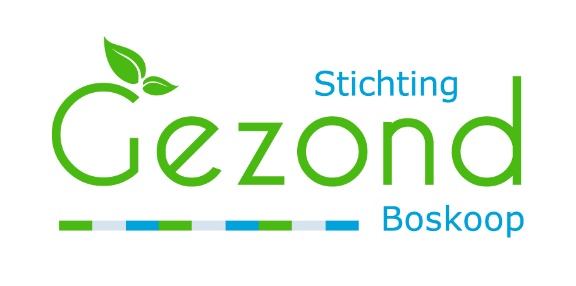 	Boskoop, 3 december 2018Betreft: oproep CVRM spreekuurGeachte heer, mevrouw,U ontvangt deze brief omdat u een hart- of vaatziekte heeft.Binnen de huisartsenpraktijk is een hart- en vaatziekte programma opgericht. Op dit spreekuur worden patiënten gezien met hart- en vaatziekten die niet meer bij een specialist -denk aan een cardioloog/neuroloog- in het ziekenhuis worden behandeld.Het is van belang dat patiënten met  hart- en vaatziekten zoals beroerte, hartinfarct en andere hartklachten gecontroleerd blijven worden. Dit om de kans op herhaling te verkleinen en risicofactoren op te sporen.Op dit moment wordt er bij iedere patiënt met een hart- of vaatziekte uitgezocht waar de controles plaatsvinden. Uit uw voorgeschiedenis is  gebleken dat u een hart- of vaatziekte heeft doorgemaakt. Wij hebben u een aantal keer geprobeerd telefonisch te bereiken.Wij verzoeken u vriendelijk om contact op te nemen met de assistente van uw huisarts om te bespreken waar de controles plaatsvinden. Wanneer u bij een specialist in het ziekenhuis komt, wordt er binnen de huisartsenpraktijk geen vervolgafspraak gemaakt. Voor de administratie verzoeken wij u om dit wèl aan de assistente door te geven.Wanneer u niet meer bij een specialist onder controle komt,  wordt er een afspraak gemaakt bij de praktijkverpleegkundige. Als u langer dan één jaar geen bloed heeft laten prikken, wordt u verzocht dit vóór de afspraak te doen. De praktijkverpleegkundige zal tijdens het spreekuur samen met u uw huidige gezondheidstoestand in kaart brengen, metingen verrichten (lengte, gewicht, bloeddruk), bloeduitslagen bespreken, eventuele vragen beantwoorden en een vervolgbeleid maken. Bent u niet in staat om naar de praktijk te komen? Dan kan de praktijkverpleegkundige ook bij u thuis langskomen.Ons vriendelijke verzoek aan u is  om binnen 2 weken na het ontvangen van deze brief contact op te nemen met de assistente van uw eigen huisarts om door te geven waar u gecontroleerd wordt en zo nodig een afspraak op het hart- en vaatziekten spreekuur te maken.Met vriendelijke groet,Huisartsenpraktijk nog in te vullen